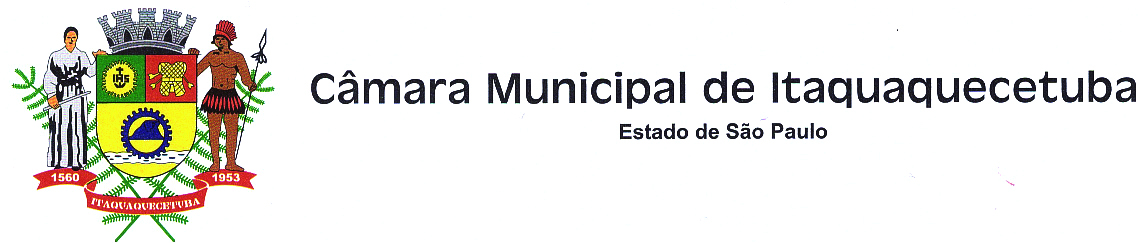 Indicação nº          161       / 2019	Indico à Mesa, nos termos regimentais, para que seja oficiado ao Senhor Prefeito Municipal, solicitando de V. Excelência para que faça uma operação de tapa buraco com urgência nas Ruas Itapetininga e Itanhaém, no bairro Jardim Pinheirinho neste município. JustificativaOs buracos existentes no local estão danificando os veículos e dificultando o tráfego pela via e aumentando o risco de acidentes devido ao estado deteriorado da mesma, causando transtornos para os moradores que transitam pelo local diariamente.Plenário Vereador Maurício Alves Brás, em 11 de fevereiro de 2019.Roberto Carlos do Nascimento Tito                                    Vereador Carlinhos da Minercal